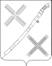 СОВЕТКРАСНОГВАРДЕЙСКОГО СЕЛЬСКОГО ПОСЕЛЕНИЯ КАНЕВСКОГО РАЙОНАРЕШЕНИЕ_____________                                                                                      ________поселок КрасногвардеецО назначении публичных слушаний по проекту решения Совета Красногвардейского сельского поселения Каневского района «Об индикативном плане социально-экономического развития Красногвардейского сельского поселения Каневского районана 2021 год»В соответствии с Федеральным законом от 06 октября 2003 года № 131-ФЗ «Об общих принципах организации местного самоуправления в Российской Федерации», статьей 17 Устава Красногвардейского сельского поселения Каневского района, Положением о публичных слушаниях в Красногвардейском сельском поселении Каневского района, Совет Красногвардейского сельского поселения Каневского района р е ш и л:1. Назначить на 24 ноября 2020 года в Красногвардейском сельском поселении Каневского района публичные слушания по проекту решения Совета Красногвардейского сельского поселения Каневского района «Об индикативном плане социально-экономического развития Красногвардейского сельского поселения Каневского района на 2021 год».2. Уполномоченным органом по проведению публичных слушаний по проекту решения Совета Красногвардейского сельского поселения Каневского района «Об индикативном плане социально-экономического развития Красногвардейского сельского поселения Каневского района на 2021 год» определить оргкомитет по проведению публичных слушаний (Приложение № 1). 3. Финансирование расходов, связанных с организацией и проведением публичных слушаний, провести за счет бюджета Красногвардейского сельского поселения Каневского района.4. Обнародовать настоящее решение в специально установленных для обнародования местах.5. Контроль за выполнением настоящего решения оставляю за собой.6. Настоящее решение вступает в силу со дня его официального опубликования (обнародования).Глава Красногвардейского сельскогопоселения Каневского района                                                                 Ю.В. ГриньПРИЛОЖЕНИЕ № 1 к решению совета Красногвардейского сельскогопоселения Каневского районаот ________________ № _____  СОСТАВоргкомитета по проведению публичных слушаний по проекту решения Совета Красногвардейского сельского поселения Каневского района«Об индикативном плане социально-экономического развития Красногвардейского сельского поселения Каневского районана 2021 год»Исполняющий обязанности начальника отдела учета и отчетности администрации Красногвардейскогосельского поселения Каневского района			                     Л.В.ГрибенюкКоваленкоАлександр Викторович- депутат по Красногвардейскому девятимандатному избирательному округу № 1, председатель оргкомитета;ИщенкоИрина Викторовна- член оргкомитета -депутат по Александровскому трехмандатному избирательному округу № 2;СабановАртем Николаевич- депутат по Александровскому трехмандатному избирательному округу № 2;